『まなび』松永生涯学習センター　学習情報紙　１月号　２０1７年　平成2９年　１月４日発行　NO.１９９問合せ先　松永生涯学習センター住所　福山市松永町三丁目１番29号 電話　０８４－９３４－５４４３ファックス　０８４－９３4－８２５１メールアドレスmatunaga-shougai-gakushuu@city.fukuyama.hiroshima.jp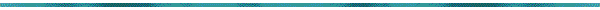 １ページ１　だれもが暮らしやすい，多文化共生のまちづくり第9回フレンドリーピックまつながカープヂェーカープヂェーとはラテン語で「今日一日を有意義に使いましょう，楽しみましょう」という意味です。　まつながカープヂェーに参加されたすべてのみなさんいとって，有意義な楽しい日になり，この日を出発にした新たな交流・友情が始まることを願っています。日時　２０１８年２月４日（日曜日）１０時から１６時半会場　福山市西部市民センター住所　福山市松永町三丁目１の２９松永はきもの資料館（あしあとスクエア）主催　第９回フレンドリーピックまつながカープヂェー実行委員会問合せ（事務局）松永生涯学習センター電話　08４―934―5443福山市ホームページ　まつながカープヂェーで検索内容（１）ばら苗配布９時４０分から　整理券配布（２階ホール前）１１時３０分から　ばら苗対象　ホールオープニング参加者先着１００鉢（１家族１鉢）（２）オープニング時間　１０時から内容　広島県警音楽隊演奏ほか（３）もちつき体験時間　１０時３０分から
協力　藤江学区一番組老人クラブ平和会（４）まちづくり響演舞台（５）おいしいもん広場（６）楽しい体験①	簡単おやき時間　１１時から場所　西部市民センター４階　エレベーター前で配布定員　先着１５０食　②	ゲタバーガー	松永ごはんコンテスト入賞レシピのゲタバーガーを体験できます。場所　西部市民センター４階　創作室定員　先着２０人材料代　１５０円③	ゆかたの着付けゆかたの着付けをとおして，日本の文化にふれてみませんか。時間　１０時３０分から１２時３０分場所　西部市民センター４階　和室定員　１０人対象　外国人市民（女性）材料代　無料申し込みが必要です。④	ビバ　メキシコ東京2020オリンピック・パラリンピックへ向けて●福山市で事前合宿をおこなうメキシコの国のことを知ろう！場所　西部市民センター５階　多目的室●メキシコオリンピックチーム福山キャンプ応援サポーター　坂本直子さんのトークショー時間　１１時１５分から１２時場所　１階サロンステージ（７）あしあとスクエアも無料開館蛇円（じゃえん）太鼓芸能保存会「蛇童（じゃどう）」による太鼓演奏西消防署，西警察署コーナー開館時間　１０時から１６時（８）いろいろな国や団体の活動紹介展示などその他にも，いろいろなコーナーたくさんあります。出会い，体験し，学んでみませんか。（９）エンディングみんなで歌おう「小さな世界」ほか２ページ第９回フレンドリーピックまつながカープヂェーボランティア説明会のお知らせとき　１月２０日（土曜日）１０時から１１時３０分ところ　西部市民センター５階　多目的室申込み　松永生涯学習センター電話　084―934―5443引きつづき，ボランティアを募集しています。３ページ情報びっくり箱１　本郷コミュニティセンター本郷町文化交流会　人権啓発講座いのちの根っこにあるコンサート人権の原点を探してとき　１月２１日（日曜日）１２時５分から講師　繁桝義一（しげますよしかず）さんところ　本郷コミュニティセンター内容　　高校で教師をされながら，人権をテーマにしたオリジナルソングを創作し，講演活動を行っておられる講師の，心温まる歌とトーク対象　どなたでもばら苗を配布します。先着３０本敷地内には駐車できません。駐車場は係りの指示に従ってください。問合せ・申込み　本郷コミュニティセンター
電話　084―936―2312２　放送大学　公開特別講座のご案内（１）騎士道・宮廷恋愛ロマンスを読み解く‐クリセイデ像の変容を中心に‐講師　中尾佳行（なかおよしゆき）先生（福山大学　大学教育センター教授）とき　１月１３日（土曜日）１０時半から１２時（２）心理学からみた常識の世界講師　廣重佳治（ひろしげよしはる）先生とき　１月１４日（日曜日）１３時から１４時半いずれも受講無料場所　まなびの館ローズコム問合せ　放送大学福山サテライトスペース電話　084―991―2011ファックス　084―991―2012３　松永図書館（１）新春カルタとり大会とき　１月１３日（土曜日）１５時から１５時５０分内容　カルタとり大会と大型紙芝居「したきりすずめ」の読み聞かせ（２）展示　きまぐれねこ展期間　１月１７日（水曜日）から２月２８日（水曜日）内容　ネコをモチーフにした置物などの展示や関連本の展示と貸出（３）１月の定例行事①	あかちゃんといっしょのおはなし会とき　１月８日（月曜日）・９日（火曜日）１１時から１１時３０分対象　乳幼児とその保護者②	松永読書会とき　１月１５日（月曜日）１０時から１２時読本　忘れられた巨人著　カズオ　イシグロ出版　早川書房③	さくらんぼの会（こどもの本を楽しむ会）とき　１月２２日（月曜日）　１０時半から１２時読本　月にハミング作　マイケル　モーパーゴ出版　小学館図書館のお休み　１月１６日（火曜日）４　西部市民センターまなびサロン（１）パネル展示第９回フレンドリーピックまつながカープヂェーPR展示　２月４日（日曜日）に開催予定のカープヂェーのPR展示をします。第８回の様子を写真で紹介します。ぜひご覧ください。期間　１月５日（金曜日）から１月１７日（水曜日）場所　西部市民センター１階エントランス（２）おりばらサロンどなたでもご参加いただけます。はじめての方も大歓迎です。日時　１月１５日（月曜日）１３時３０分から１５時場所　西部市民センター１階サロン問合せ　松永生涯学習センター電話　０８４―９３４―５４４３４ページ（１）福山市西部市民大学特別公開講座内容　脳卒中をやっつけろ　脳卒中治療最前線　生活習慣の変化や高齢化に伴い，年々増加する脳卒中をとりあげます。最新の治療法や予防法など，分かりやすくお話します。合わせて，福山市民病院開設４０周年のあゆみについてもふれます。質疑応答も予定しています。気になることがあれば，可能な限りお答えします。講師　春間純（はるまじゅん）先生福山市民病院診療部　脳神経外科　科長進行　有澤正（ありさわただし）先生医療部技術部長兼脳神経統括科長とき　１月２０日（土曜日）１３時３０分から１５時ところ　西部市民センター５階　多目的室主催・問合せ　福山市西部市民大学電話　084―934―5443お車でお越しの方は，跨線橋下駐車場をご利用ください。（２）ゲタなび　コラム　今年も新成人を祝う季節がきました。福山市で二十歳を迎えた人は４８７５人。近年は５０００人を下回り，じわり減少中とのこと。この少子化の中にあっては，全員そろって活躍してほしいと願うばかりですし，地域の担い手としても期待がふくらみます。　先日，ある若い人から近所で挨拶を交わす機会がなく，ともすると“ややこしい存在”に見られるという話を聞きました。また，外国人市民の若者から，地域の人と知り合う機会がなく声をかけてほしいという願いを聞きました。どちらも，人と人の気持ちがつながりあっていない様子。　祭りの日，老いも若きも混じって声をかけあい，だんじりを引く姿を見た時，こんなふうに気持ちを合わせる機会が暮らしの中にあれば，世代や立場を超えた交流がきっと深まるのだろうと思いました。　人と人の気持ちがつながり合うために，日々交わされる小さな言葉の積み重ねが大切なのでしょう。視覚障がいなどの理由がある人のために，営利目的を除き「録音」「点字」「拡大」などを認めます。以上